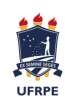 MINISTÉRIO DA EDUCAÇÃO 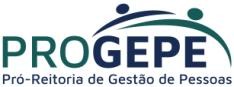 UNIVERSIDADE FEDERAL RURAL DE PERNAMBUCOPRÓ-REITORIA  DE GESTÃO DE PESSOASALTERAÇÃO  DE  JORNADA  DE  TRABALHO – TAERUA DOM MANOEL DE MEDEIROS, S/N – DOIS IRMÃOS – CEP: 52171-900 – RECIFE/PE Telefone: (81)3320.6150 – E-mail: dap.progepe@ufrpe.br Ao Departamento de Gestão de Pessoas (PROGEPE),         Eu, 		, Matrícula SIAPE nº________ __                  CPF: _____________, lotado (a) no (a) 	_, celular (       )                                ramal:____  ____        Email: ___	__________, ocupante do cargo de _____________________, atualmente pertencente ao Quadro de Pessoal, venho  requerer  alteração  de Jornada de Trabalho, com base nos artigos 5º a 7º da Medida Provisória nº 2.174-28, de 24/08/2001 e Portaria Normativa nº 07 – SRH/MP, de 24/08/1999, para: (     )  04 (quatro) horas diárias e 20 ( vinte) semanais com Remuneração Proporcional; (     )  06 (seis) horas diárias  e  30  ( trinta ) semanais com Remuneração Proporcional;  (     )  Reversão para 08 (oito) horas diárias e 40 ( quarenta ) horas semanais.HORÁRIO ATUALHORÁRIO ATUALHORÁRIO ATUALHORÁRIO ATUALHORÁRIO ATUALHORÁRIO PRETENDIDOHORÁRIO PRETENDIDOHORÁRIO PRETENDIDOHORÁRIO PRETENDIDOHORÁRIO PRETENDIDOHORÁRIO PRETENDIDODias1° Turno1° Turno2º Turno2º TurnoDias1° Turno1° Turno2º Turno2º TurnoInícioTérminoInícioTérminoInícioTérminoInícioTérminoSegundaSegundaTerçaTerçaQuartaQuartaQuintaQuintaSextaSextaEncaminho, em anexo, Declaração de Acumulação de Cargos.   Declaro também que respeitando o Art. 1º, inciso II do Decreto nº 1590 de 10/08/1995, não exerço função gratificada ou cargo de direção.Declaro que as informações prestadas são verdadeiras, tenho conhecimento da legislação que rege o processo de alteração de jornada de trabalho.                   ,__    de ______          de 20 __  _.                     ______________________________                                                                                                                                         Assinatura do RequerenteCHEFIA IMEDIATA(     ) De acordo com a redução da jornada, na forma solicitada, ciente de que não haverá reposição do servidor para execução das atividades.(     ) Discordo da redução da jornada uma vez que essa redução trará prejuízos para o bom desempenho dos trabalhos.(    ) De acordo com a ampliação da jornada de trabalho.	, 	de 	de _ 	                                                                                                                                                                                                                                     (Assinatura e carimbo da chefia imediata )  